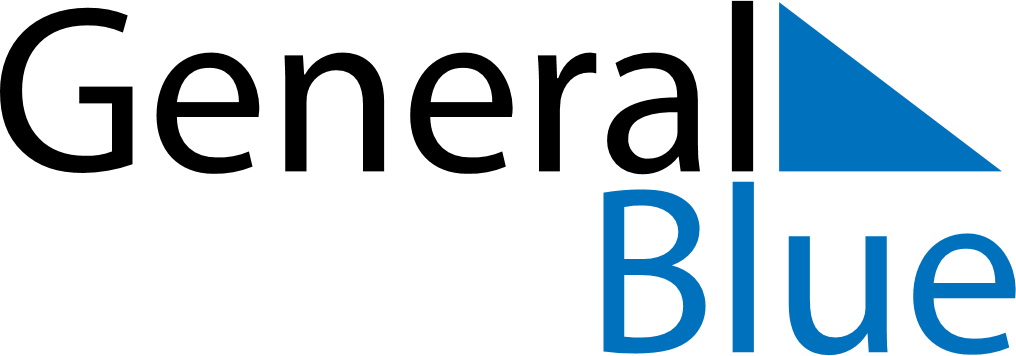 May 2021May 2021May 2021UkraineUkraineMONTUEWEDTHUFRISATSUN12Labour DayOrthodox Easter
Labour Day3456789Orthodox Easter
Labour Day (substitute day)Labour Day (substitute day)Victory Day10111213141516Victory Day (substitute day)171819202122232425262728293031